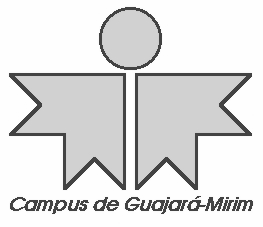 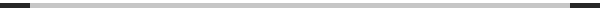 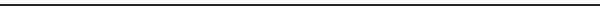 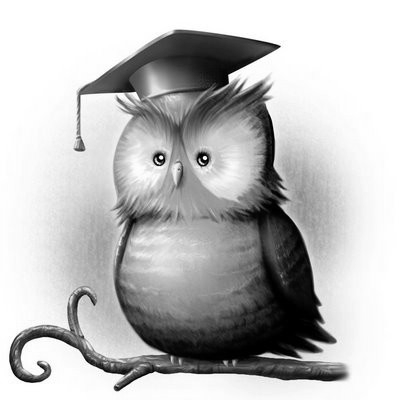 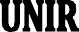 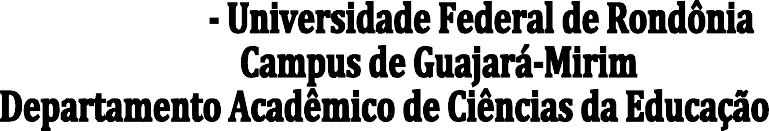 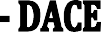 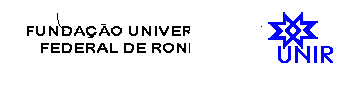 EMENTA DE DISCIPLINASDISCIPLINA: Metodologia do Ensino em Língua Portuguesa e Literatura Infantil - Créditos: 4	CH: 80DISCIPLINA: Metodologia do Ensino em Língua Portuguesa e Literatura Infantil - Créditos: 4	CH: 80Ementa: As diferenças entre o ensino da língua materna e das demais disciplinas curriculares: abordagem histórico-construtiva da linguagem. A relação entre os conceitos de gramática adotados pelo professor e as diferentes metodologias de ensino aplicáveis em sala. Inter e multidisciplinaridade no ensino da língua materna. O sentido como fundamento de toda atividade linguística e, portanto, do ensino de línguas. Desenvolvimento de técnicas e materiais próprios para o ensino da língua materna. Prática do ensino de língua materna. Importância escolar da literatura infantil. Aliteratura infantil e a construção do sujeito-leitor. Métodos e técnicas de utilização da literatura infantil no cotidiano escolar. A literatura como conteúdo e não como pretexto.Ementa: As diferenças entre o ensino da língua materna e das demais disciplinas curriculares: abordagem histórico-construtiva da linguagem. A relação entre os conceitos de gramática adotados pelo professor e as diferentes metodologias de ensino aplicáveis em sala. Inter e multidisciplinaridade no ensino da língua materna. O sentido como fundamento de toda atividade linguística e, portanto, do ensino de línguas. Desenvolvimento de técnicas e materiais próprios para o ensino da língua materna. Prática do ensino de língua materna. Importância escolar da literatura infantil. Aliteratura infantil e a construção do sujeito-leitor. Métodos e técnicas de utilização da literatura infantil no cotidiano escolar. A literatura como conteúdo e não como pretexto.Bibliografia básica:COSTA, Marta Morais de. Metodologia do Ensino da Literatura Infantil. São Paulo: Ibpex, 2009.CUNHA, EdanneMadza de Almeida. Metodologia do Ensino de Língua Portuguesa e Alfabetização. São Paulo: IBPEX, 2005.GUEDES, P. C. A formação do professor de português. São Paulo: Parábola Editorial, 2006.Bibliografia complementar:ABRAMOVICH,	Fanny.	Literatura	infantil:	gostosuras	e	bobices.	São	Paulo:Scipione, 2000.FARIA, Maria Alice. Como usar a literatura infantil na sala de aula. São Paulo: Contexto, 2011.LERNER, D. Ler e escrever na escola: o real, o possível e o necessário. Porto Alegre: Artmed,2002.LUFT, C. P. Língua e liberdade. 7. ed. São Paulo: Ática, 2000.ZILBERMAN, R. A literatura infantil na escola. São Paulo: Global Ed., 2003.Bibliografia básica:COSTA, Marta Morais de. Metodologia do Ensino da Literatura Infantil. São Paulo: Ibpex, 2009.CUNHA, EdanneMadza de Almeida. Metodologia do Ensino de Língua Portuguesa e Alfabetização. São Paulo: IBPEX, 2005.GUEDES, P. C. A formação do professor de português. São Paulo: Parábola Editorial, 2006.Bibliografia complementar:ABRAMOVICH,	Fanny.	Literatura	infantil:	gostosuras	e	bobices.	São	Paulo:Scipione, 2000.FARIA, Maria Alice. Como usar a literatura infantil na sala de aula. São Paulo: Contexto, 2011.LERNER, D. Ler e escrever na escola: o real, o possível e o necessário. Porto Alegre: Artmed,2002.LUFT, C. P. Língua e liberdade. 7. ed. São Paulo: Ática, 2000.ZILBERMAN, R. A literatura infantil na escola. São Paulo: Global Ed., 2003.